２０２3（令和5）年 3月予定表　　　こころのふれあい交流サロン「なごやかサロン」日月火水木金土1234ひな祭り13:30～14:30大正琴演奏など567891011当事者会13:30～14:30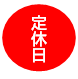 12131415161718話し合い13:30～14:30ETC19202122232425春分の日生活相談13:30～14:30262728293031開所日○　月・水・木・金　16：００～１９：００　（電話受付時間　１１：００～１９：００）○　土・日　　	　　９：００～１６：００　（電話受付時間　　９：００～１６：００）閉所日〇　火曜日、第３日曜日、祝日(振替休日を含む)〇　年末年始（１２／２９～１／３）※「暴風警報」「大雪警報」「特別警報」発令時等、　　臨時閉所のご案内をさせて頂くことがあります。